	ÇANAKKALE ONSEKİZ MART ÜNİVERSİTESİ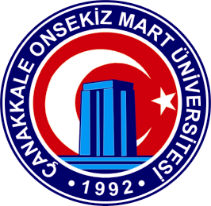 Biga Meslek YüksekokuluİŞTEN AYRILMA RAPORUAlt birimi:İşi devreden kişi:Devralan kişi:Devredilen işler:Devredilen işlere ilişkin (tamamlanma aşaması vb) bilgiler:Devredilen işlerin içeriği:Yaralanılan mevzuat:Tarih:Devreden imza:Devralan imza: